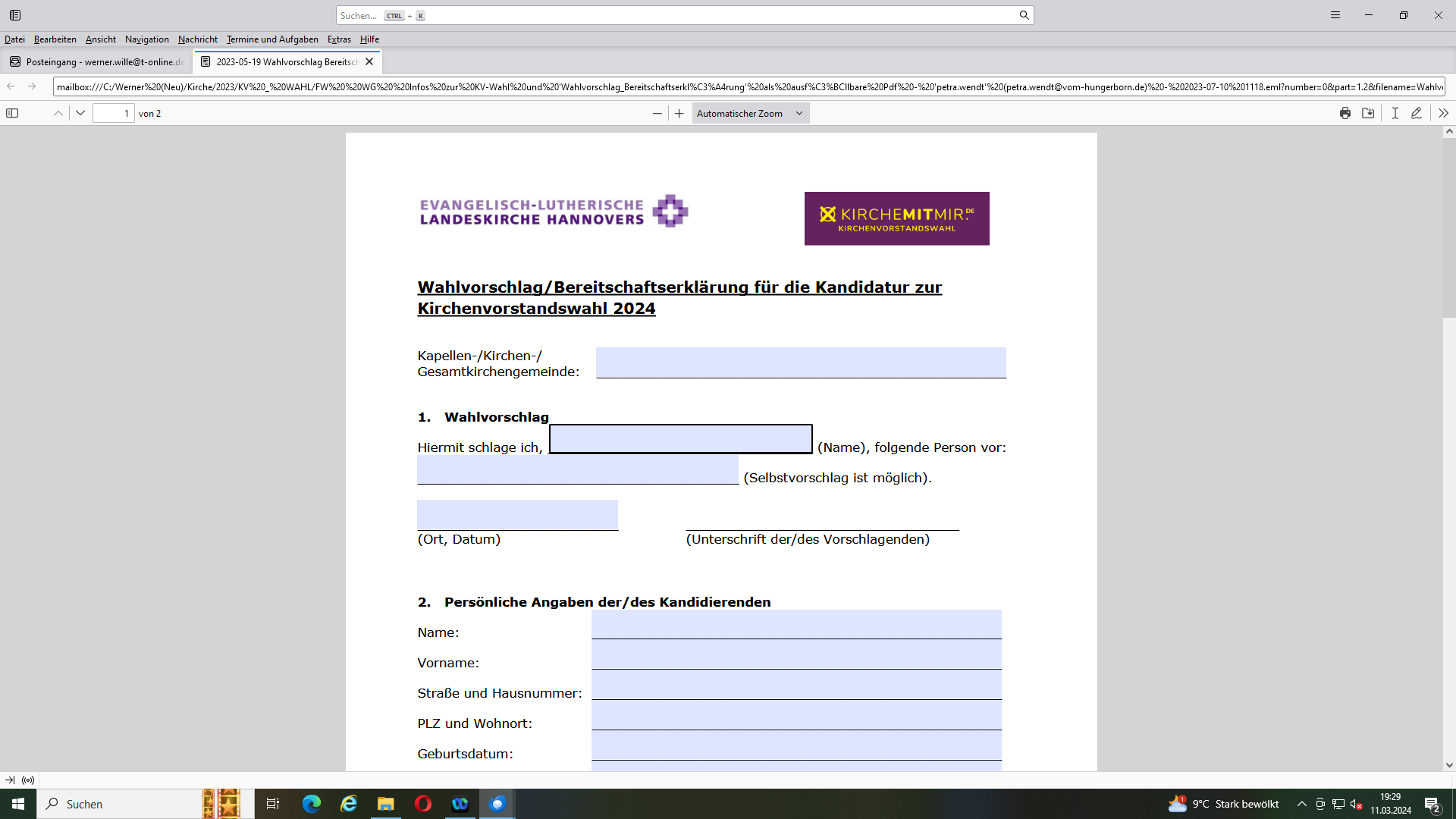 Kirchenvorstandswahl 2024
Die Mitglieder der Ev.-luth. Kreuzweg-Kirchengemeinde in Gleichen haben gewählt.Neu war in diesem Jahr das Wahlverfahren. Bis zum 03.03.2024 konnte jedes Mitglied unserer Kirchengemeinde Online (also per PC und Internet) wählen. Aber auch von der Möglichkeit der Briefwahl haben viele Gebrauch gemacht.Hier nun einige Zahlen zur abgelaufenen Wahl.Wahlberechtigt	703
(Mitglieder unserer Kirchengemeinde aus Bischhausen,
Bremke, Ischenrode und Weißenborn, die älter als 14 Jahre sind)Online-Wahl	98
Briefwahl	233Wahlbeteiligung	47,08 %
(zum Vergleich - Wahlbeteiligung vor 6 Jahren am 11.03.2018	36,73 %)Auf dem Vordruck „Bekanntgabe des Wahlergebnisses“ sind die gewählten Mitglieder des neuen Kirchenvorstandes sowie die Ersatzkirchenvorsteher aufgeführt.